Hello Everyone,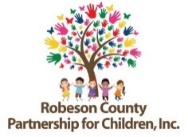 Attached you will find Part 1(August-December) of the trainings Robeson County Partnership for Children, Inc. (RCPC) will provide this year.  On the attached calendar, you will find information concerning the price of each training. Most trainings for this year will be IN-PERSON unless otherwise noted. Mask are not required but highly recommended.  Please review the training calendar carefully there is a possibility that changes and/or other trainings will be added. You will be notified of these changes through email.Please read the training policies carefully, to ensure that you register for the trainings that you and your staff need. If you have any questions or concerns about the training policies please feel free to call Emily Evans (910-738-6767 ext. 295).Thank You,Emily EvansResource Center Coordinator	210 East 2nd StreetLumberton, NC 28358	Robeson County Partnership for Children, Inc.  Training PoliciesIn order to register for a class, the registration form and payment must be returned by the registration deadline.  Your registration payment holds your space, so please register as early as possible.  Your name will not be added to the list of participants until payment has been received.Please make copies of the registration form and turn them in with the registration. Individual participants must submit a registration form for each training. trainings.Directors may turn in one registration form and payment for multiple participants.  Please attach a list of participants with the registration form.  Fees are non-refundable.  Directors are allowed to substitute another individual if original participant is not able to attend the specific training.  (EX:  5 people are signed up for lesson planning.  If one individual cannot attend then you can substitute another individual.  Please be reminded, your fee will not be refunded if 5 participants do not attend).Trainings for the 2022 year will be back in person unless otherwise noted.  Payment for trainings will not be accepted at the door.  Registration fees will be accepted in the form of credit card, check, cash, or cashier’s check.  Fees are non-refundable unless the class is cancelled.   If fees are not collected from at least 5 recipients the trainings may be cancelled.  You will be notified in advance of any cancellations.For In class and virtual please arrive on time and log in on time for all trainings.  If you are more than 15 minutes late, you will not receive credit for attending the training. Doors will be locked 15 minutes after classes begin.  For in-class please be respectful of others.  Refrain from having conversations with neighbors or using cell phones during training sessions.   The trainer reserves the right to ask any disruptive individuals to leave and credit will not be given.  Children and/or other non-registered guest are not allowed to attend training events.Our workshops are learning environments and we expect each participant to come prepared with pen and paper.    A training certificate will be provided for each training.  Certificates will be either be provided at training or mailed. Please be sure to make copies for employment and/or personal use.  RCPC will charge a $3.00 fee to re-print any training certificates.  All training events will follow the Robeson County government offices cancellation for inclement weather.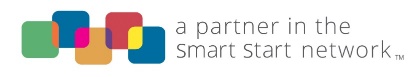 Below you will find a list of trainings that are offered through our CCHC person (Tandrel Lennon). If you need any of the following trainings, you may reach out to her at tlennon@rcpartnership4children.orgGo Napsacc trainings. Done virtually, .5 Contact hoursTrainings Include, Child Nutrition, Oral Health, Breastfeeding & Infant Feeding, Farm to ECE, Infant & Child Physical Activity, Outdoor Play & Learning, Screen time. These trainings can be provided on an as needed basis, or to all interested providers. Please contact your CCHC to schedule these trainings at tlennon@rcpartnership4children.org.Child AbuseDone online at preventchildabusenc.comStay Healthy Stay Cleanhttps://onedrive.live.com/view.aspx?cid=2cec70a754a18b4b&page=view&resid=2CEC70A754A18B4B!5407&parId=2CEC70A754A18B4B!5289&authkey=!AM3g_AIta--v3c0&app=PowerPointHandwashing, Diapering, Toileting, SanitationThis training is on an as needed basis, and each of the 4 modules are separate trainings.  Please reach out to your CCHC Tandrel Lennon at tlennon@rcpartnership4children.org.Serv Safe Managers Food Safety Certification TrainingsThe registration fee of $125 (check or money order ONLY, made payable to Robeson County Cooperative Extension) may be paid at Cooperative Extension, 455 Caton Road, Lumberton, NC 28360.
For more information, please contact Jessie Jones, Extension Food and Consumer Sciences Agent, at Cooperative Extension, 910-671-3276CCDF Health and safety trainings- needed every 5 yearsPrevention & control of infectious diseases, medication administration, prevention and response to emergencies due to food and allergic reactions, building and physical premises safety, emergency preparedness and response planning for emergencies resulting from a natural disaster, handling and storage of hazardous material, precautions in transporting children, prevention of shaken baby syndrome & abusive head trauma, prevention of sudden infant death syndrome. (1 contact hour )These can be completed on Moodle or you can contact your CCHC Tandrel Lennon at tlennon@rcpartnership4children.org to schedule a virtual training.August 2022 TrainingsAugust 2022 TrainingsAugust 2022 TrainingsSaturday, August 209:00 a.m.-12:00 p.m.RCPCCPR/First Aid (2 CHC)Trainer: John CarrollParticipants will complete the American Heart Association requirements to receive a certification in CPR and First Aid. Participants will receive a CPR/First Aid Certification card, but no Contact Credit HoursCost: $10 per personRegistration Deadline:August 19, 2022August 25, 20226:30-8:30 pmRCPCCreative Classroom  (2 CHC)                                   Trainer: Amanda Lovette            This training will help providers create a quality-learning environment using creative resources on a budget.Cost: $10 per personRegistration Deadline:August 24, 2022September 2022 TrainingsTues., September 13, 6:30 pm-8:30 pmRCPCReady, Set, Go (2 CHC)Trainer: Marissa CoxThis training will help early childcare and preschool professionals with training and coaching on the use of strategies and techniques that are applied in their classrooms when working with children with challenging behaviors.*DO NOT REGISTER FOR THIS TRAINING IF YOU HAVE HAD IT WITHIN THE LAST 12 MONTHS. NO CREDIT WILL BE GIVENCost: $0Registration Deadline:September 16, 2021Tues., September 206:30 pm-8:30 pmRCPCActivity Planning (Part 1) (2 CHC)Trainer: Erika Nolley & Christy StricklandThis training will help child care teachers align their curriculum with North Carolina Early Foundations for Early Learning and Development.Cost: $15.00 per personRegistration Deadline:September 16, 2022Tues., September 276:30-8:30 pmRCPCActivity Planning (Part 2) (2 CHC)Trainer: Erika Nolley & Christy StricklandThis training will help child care teachers align their curriculum with North Carolina Early Foundations for Early Learning and Development.Cost: $0Registration Deadline:September 16, 2022October 2022 TrainingsOctober 2022 TrainingsOctober 2022 TrainingsThurs., October 66:30-8:30 pmRCPCMusic for All Ages (2 CHC)Trainer: Amanda LovetteWays to learn to use music in your class that will help with behaviors, transitions, as well as educational learning.Cost $10 per personRegistration Deadline: Tuesday, October 4Sat., October 158:30 a.m.-12:30 p.m.First Baptist ChurchPlayground Safety (2 CHC)Trainer: Christy StricklandThis training will help childcare providers become more aware of the potential hazards and safety issues within the playground and outdoor play equipment and provide ways to prevent childhoodCost $15.00 per personRegistration Deadline:Thursday, October 13Thurs., October 206:30-8:30 pmRCPCBrown Bear, Brown Bear (2 CHC)Trainer: Amanda LovetteThis training will help providers set up and understand how to use literacy rich materials in their classroom.Cost $10 per personRegistration Deadline:Tuesday, October 18Sat., October 299:00 am-12:00 pmRCPCCPR/First AidTrainer: John CarrollParticipants will complete the American Heart Association requirements to receive a certification in CPR and First Aid. Participants will receive a CPR/First Aid Certification card, but NO Contact Credit HoursCost: $10 per personRegistration Deadline:August 19, 2022November 2022 TrainingsNovember 2022 TrainingsNovember 2022 TrainingsTuesday, Nov. 86:30 -8:30 p.m.RCPCITS-SIDS (2 CHC)Trainer: Tandrel LennonThis training will cover the NC Safe Sleep guidelines including safe practices, sleep charts, and room environment. Cost $10 per personRegistration Deadline: Thursday, November 3Tues., November 156:00-8:00 pmRCPCReady, Set, Go  (2 CHC)Trainer: Marissa CoxThis training will help early childcare and preschool professionals with training and coaching on the use of strategies and techniques that are applied in their classrooms when working with children with challenging behaviors.*DO NOT REGISTER FOR THIS TRAINING IF YOU HAVE HAD IT WITHIN THE LAST 12 MONTHS. NO CREDIT WILL BE GIVENCost: $0Registration Deadline:Thursday, November 10Thurs., November 176:30-8:30 pmRCPCHelping Children Cope w/Crisis (2 CHC)Trainer: Erika NolleyParticipants will learn how to integrate strategies for helping children cope with crises and natural disorders.Cost $10 per personRegistration Deadline: Tuesday, November 14Tues., November 296:30-8:30 pmVirtualMedication Administration (Part 1)(2 CHC)Trainer: Tandrel LennonAttendees will receive a comprehensive review of rules concerning medication administration in childcare settings. *Part 2 is Required to receive full credit for trainingCost $15 per personRegistration Deadline: Tuesday, November 22December 2022 TrainingsDecember 2022 TrainingsDecember 2022 TrainingsThurs. Dec 16:30-8:30 pmRCPC (In Person)Medication Administration (part 2)(2 CHC)Trainer: Tandrel LennonAttendees will receive a comprehensive review of rules concerning medication administration in childcare settings.*Part 1 is Required to receive full credit for trainingCost $0Registration Deadline: Tuesday November 23Tues., December 66:30-8:30 p.m.RCPCCommunity Resilience Model (2 CHC)Trainers: Stacie Kinlaw/Rhiannon Chavis-WansonThe Community Resilience Model (CRM) workshop will introduce participants to wellness skills by helping participants learn to track their own nervous system in order to bring the body, mind, and spirit into balance. Participants will learn about the impact of trauma and chronic stress on the nervous system and how resiliency can be restored or increased using this skills-based approach. CRM not only is useful for self-care, but can be modeled and implemented with children.Cost $10 per personRegistration Deadline:Friday, December 2Thurs., December 86:30-8:30 p.m.RCPCBreastfeeding (2 CHC)Trainer: Tandrel LennonThis training will help providers implement breastfeeding friendly policies for both staff and parents.Cost $10 per personRegistration Deadline: Tuesday, December 6